ПРОТОКОЛ № 14Финальный турнир по футболу III Всероссийской летней Спартакиады инвалидов 2019 годаПолуфинал за 5-8 местоСтадион « Дружба » г. Йошкар-Ола                                                        « 18  » июля       2019 года.  Начало в 12 часов 00 минут. Освещение  Естественное.       Количество зрителей    100     чел.Результат  матча       15-2     в пользу  команды  «Московская область».                                                                   Первой половины  9-1   в пользу  команды  «Московская область». Серия ударов с 9-ой отметки  в пользу команды «».                          Официальные   представителиПредупреждения игрокам ( Фамилия, Имя,   номер   игрока,     команда,    время,   причины   ) :Удаления       игроков     (  Фамилия, Имя,    номер    игрока,     команда,     время,     причины  ) :Извещение о подаче протеста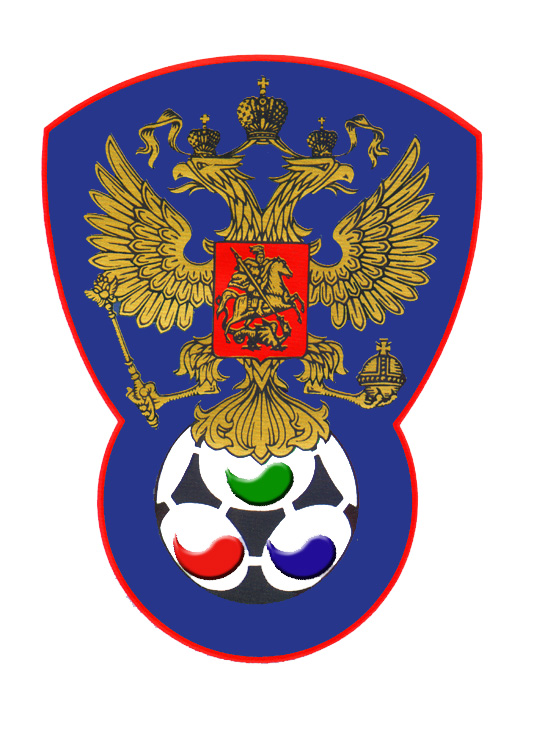 ВСЕРОССИЙСКАЯ ФЕДЕРАЦИЯФУТБОЛА ЛИЦ С ЗАБОЛЕВАНИЕМ ЦП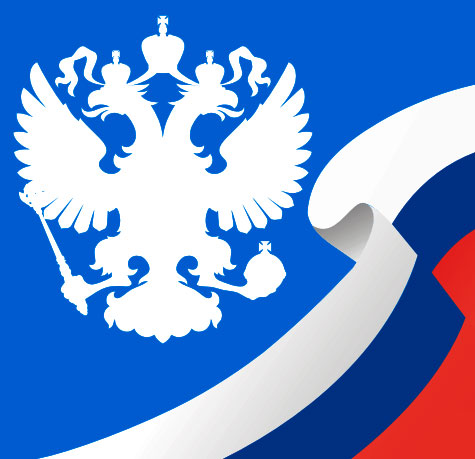 Московская областьЛенинградская областьСудейская бригадаФамилия , ИмяКатегорияГородГлавный  судьяАммосов Павел1Йошкар-ОлаПомощник № 1Кутюков Павел1Йошкар-ОлаПомощник № 2 Масленников Михаил1Йошкар-ОлаРезервный судьяБабушкин Григорий1Йошкар-ОлаСиниефутболкиБелыеСиниегетрыБелые№ФамилияИмяКлЗМЗаменыЗамены№ФамилияИмяКлЗМЗаменыЗамены№ФамилияИмяКлЗМ№мин№ФамилияИмяКлЗМ№мин17МамаевКирилл11СторожевКирилл124ПронинОлег243СмолинАлександр111ТитовДаниил36ОкуневЕгор114РазливинскийДавид127НикитинСергей229ФоминВладислав28СиниковМаксим12МакариковИван112110НечипуренкоАндрей25ЕльчаниновАндрей391ПлахутинРоман24АпаринМаксим1№Фамилия  и  инициалыДолжность№Фамилия  и  инициалыДолжность1Лексин Александр В.Гл. тренер1Литвинов Александр А.Гл. тренер22НетНетНе поступалоГлавный судья_______________(Аммосов П.)                  подписьфамилия и инициалыПодпись представителя принимающей команды_______________(Лексин А.В.)                  подписьфамилия и инициалыПодпись представителя команды гостей_______________(Литвинов А.А.)                  подписьфамилия и инициалы